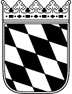 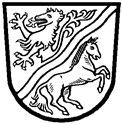 Landratsamt Rottal–InnFormular HAnzeige nach § 40 AwSV und § 78c WHG 
für eine Anlage zur Lagerung von Heizöl in Bayern (Zutreffendes bitte ankreuzen oder ausfüllen)11Grund der Anzeige11Grund der Anzeige11Grund der Anzeige11Grund der AnzeigeNeuanlagevoraussichtliches Inbetriebnahmedatum  voraussichtliches Inbetriebnahmedatum  wesentliche Änderung einer bestehenden Anlage wesentliche Änderung einer bestehenden Anlage Baujahr der Anlage Änderung der Gefährdungsstufe einer bestehenden AnlageÄnderung der Gefährdungsstufe einer bestehenden AnlageBaujahr der Anlage Stilllegung der Anlagevoraussichtliches Stilllegungsdatum voraussichtliches Stilllegungsdatum Angaben zum Standort der Anlage13Standort der Anlage (Anschrift nur, sofern nicht identisch mit Betreiberanschrift)13Standort der Anlage (Anschrift nur, sofern nicht identisch mit Betreiberanschrift)13Standort der Anlage (Anschrift nur, sofern nicht identisch mit Betreiberanschrift)Straße, Nr. 	 Straße, Nr. 	 Flurstücks-Nr. Postleitzahl	 Ort  Ort  14Lage in nachfolgend genannten Gebieten              nein             ja, und zwar im:14Lage in nachfolgend genannten Gebieten              nein             ja, und zwar im:Wasserschutzgebiet           Zone I       Zone II       Zone III       Zone IIIA       Zone III BHeilquellenschutzgebiet         Zone: Überschwemmungsgebiet, Name des Gewässers	Risikogebiet, Name des Gewässers	Technische Angaben zur Anlage17Aufstellung/Bauart der Anlage17Aufstellung/Bauart der Anlage  unterirdisch (Erdtank)  oberirdisch  unterirdisch (Erdtank)  im Gebäude/Keller18Behälter Anzahl , kommunizierend verbunden           ja             nein  18Behälter Anzahl , kommunizierend verbunden           ja             nein  18Behälter Anzahl , kommunizierend verbunden           ja             nein  18Behälter Anzahl , kommunizierend verbunden           ja             nein  18Behälter Anzahl , kommunizierend verbunden           ja             nein  18Behälter Anzahl , kommunizierend verbunden           ja             nein  18Behälter Anzahl , kommunizierend verbunden           ja             nein  18Behälter Anzahl , kommunizierend verbunden           ja             nein  Hersteller-nummereinwandigdoppelwandigNennvolumen [m³]MetallGfKanderer KunststoffandererWerkstoffbauaufsichtliche Verwendbarkeitsnachweise (DIN/EN-Norm, Zulassungsnummer)  zu Zeile 1  zu Zeile 2  zu Zeile 3  bauaufsichtliche Verwendbarkeitsnachweise (DIN/EN-Norm, Zulassungsnummer)  zu Zeile 1  zu Zeile 2  zu Zeile 3  bauaufsichtliche Verwendbarkeitsnachweise (DIN/EN-Norm, Zulassungsnummer)  zu Zeile 1  zu Zeile 2  zu Zeile 3  bauaufsichtliche Verwendbarkeitsnachweise (DIN/EN-Norm, Zulassungsnummer)  zu Zeile 1  zu Zeile 2  zu Zeile 3  bauaufsichtliche Verwendbarkeitsnachweise (DIN/EN-Norm, Zulassungsnummer)  zu Zeile 1  zu Zeile 2  zu Zeile 3  bauaufsichtliche Verwendbarkeitsnachweise (DIN/EN-Norm, Zulassungsnummer)  zu Zeile 1  zu Zeile 2  zu Zeile 3  bauaufsichtliche Verwendbarkeitsnachweise (DIN/EN-Norm, Zulassungsnummer)  zu Zeile 1  zu Zeile 2  zu Zeile 3  bauaufsichtliche Verwendbarkeitsnachweise (DIN/EN-Norm, Zulassungsnummer)  zu Zeile 1  zu Zeile 2  zu Zeile 3  19Sicherheitseinrichtungen und Schutzvorkehrungen der Anlage19Sicherheitseinrichtungen und Schutzvorkehrungen der Anlage19Sicherheitseinrichtungen und Schutzvorkehrungen der AnlageBauaufsichtliche Verwendbarkeitsnachweise(DIN/EN-Norm, Zulassungsnummer) Leckanzeigegerät BehälterÜberfüllsicherung/ GrenzwertgeberRückhalteeinrichtung/AuffangwanneRückhaltevolumen  m³Werkstoff/Material:LeckageerkennungssondeSonstige 20Rohrleitungen 20Rohrleitungen 20Rohrleitungen 20Rohrleitungen 20Rohrleitungen 20Rohrleitungen 20Rohrleitungen Bauartober-irdischunter-irdischAnzahlMetallKunststoffanderer WerkstoffDoppelwandig mit LeckanzeigeEinwandige RohrleitungenEinwandig als SaugleitungEinwandig im Schutzrohr/-kanalbauaufsichtliche Verwendbarkeitsnachweise (DIN/EN-Norm, Zulassungsnummer)  zu Zeile 1 zu Zeile 2 zu Zeile 3 zu Zeile 4 bauaufsichtliche Verwendbarkeitsnachweise (DIN/EN-Norm, Zulassungsnummer)  zu Zeile 1 zu Zeile 2 zu Zeile 3 zu Zeile 4 bauaufsichtliche Verwendbarkeitsnachweise (DIN/EN-Norm, Zulassungsnummer)  zu Zeile 1 zu Zeile 2 zu Zeile 3 zu Zeile 4 bauaufsichtliche Verwendbarkeitsnachweise (DIN/EN-Norm, Zulassungsnummer)  zu Zeile 1 zu Zeile 2 zu Zeile 3 zu Zeile 4 bauaufsichtliche Verwendbarkeitsnachweise (DIN/EN-Norm, Zulassungsnummer)  zu Zeile 1 zu Zeile 2 zu Zeile 3 zu Zeile 4 bauaufsichtliche Verwendbarkeitsnachweise (DIN/EN-Norm, Zulassungsnummer)  zu Zeile 1 zu Zeile 2 zu Zeile 3 zu Zeile 4 bauaufsichtliche Verwendbarkeitsnachweise (DIN/EN-Norm, Zulassungsnummer)  zu Zeile 1 zu Zeile 2 zu Zeile 3 zu Zeile 4 21Ermittlung der Gefährdungsstufe der Anlage nach § 39 AwSV21Ermittlung der Gefährdungsstufe der Anlage nach § 39 AwSV21Ermittlung der Gefährdungsstufe der Anlage nach § 39 AwSV21Ermittlung der Gefährdungsstufe der Anlage nach § 39 AwSV21Ermittlung der Gefährdungsstufe der Anlage nach § 39 AwSVmaßgebendes (gesamtes) Volumen der Anlage in [m³]   maßgebendes (gesamtes) Volumen der Anlage in [m³]   maßgebendes (gesamtes) Volumen der Anlage in [m³]   maßgebendes (gesamtes) Volumen der Anlage in [m³]   maßgebendes (gesamtes) Volumen der Anlage in [m³]   Wassergefährdungsklasse Heizöl    WGK 2Wassergefährdungsklasse Heizöl    WGK 2Wassergefährdungsklasse Heizöl    WGK 2Wassergefährdungsklasse Heizöl    WGK 2Wassergefährdungsklasse Heizöl    WGK 2Gefährdungsstufe   A (bis 1 m3)  B (> 1 - 10 m3)  C(> 10 - 100 m3)  D (> 100 m3)